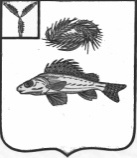 АДМИНИСТРАЦИЯ                                                                             НОВОСЕЛЬСКОГО МУНИЦИПАЛЬНОГО ОБРАЗОВАНИЯ           ЕРШОВСКОГО МУНИЦИПАЛЬНОГО  РАЙОНА                        САРАТОВСКОЙ ОБЛАСТИПОСТАНОВЛЕНИЕ  От  04.12.2018 года                                                                                  № 15 «О возложении обязанностей                                                                                          по совершению нотариальных                                                                             действий по администрации                                                                           Новосельского муниципального образования»Руководствуясь статьей 1 абзаца 4 Основ законодательства Российской Федерации о нотариате от 11.02.1993 г. № 442 в редакции Федерального закона от 29.12.2006 г. № 258 –ФЗ « О внесении изменений в отдельные законодательные акты Российской Федерации в связи с совершенствованием разграничения полномочий», приказом Минюста России от 27.12.2007 г.                 № 256,ПОСТАНОВЛЯЮ:      1. Возложить полномочия совершения нотариальных действий на территории администрации Новосельского муниципального образования  с 01.01.2019 года на  ведущего специалиста администрации Новосельского МО – Королёву Наталью Александровну      2. Настоящее постановление разместить на официальном сайте администрации Новосельского МО и довести до сведения граждан, проживающих на территории муниципального образования на собраниях, сходах и путем обнародования на  информационных стендах.      3. Контроль за выполнением данного Постановления оставляю за собой.Глава Новосельского МО:					Проскурнина И.П.